 				HSV Rotary Board Minutes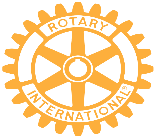 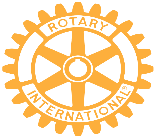 October 29, 2020The October 29, 2020 meeting of the Board of Directors of the Rotary Club of Hot Springs Village was convened by President, Susan Clark at 8:11 am in the Casa de Carta Room at The Woodlands.  Attendance:Present:  Susan Clark, Harv Shelton, Barbara Mitchell, Jack Reuter, Paul Bridges, Drew Kahle, Melanie Pederson, Denise Taylor-Smith, John Weidert, Corinne White, Steve Wright, Grover Scarborough, Bob VittenglAbsent:  Phyllis Johannsen, Allen Hargis, Nancy HendricksApproval of Minutes & Secretary’s Report:  Barbara Mitchell made a motion to approve the minutes of the October 1, 2020.  Motion to approve Board Minutes was made by Harv Sheldon & Second by John Weidert.  Motion passed.Vice President Report: Denise Taylor SmithDenise reported that the Thanksgiving Dinner for Teen Challenge is on track.  She is working on checking out the tables, decorations, and getting the foil pans ready to bring to the next meeting for pick-up.  Still have some spaces to sign up for items to bring to the dinner.  She will be attending the Satellite Club meeting next week to solicit their help.  Membership Report: Phyllis Johannsen (Presented by Barb Mitchell)HSV Morning Club has 57 Active Members, 13 Active RBS, 2 LOA, 2 Honorary Members for a Total of 74 Club Members.There are 2 pending members (David Schleuse & Brian Castleman) and 1 Pending Transfer. (Bruce Borton).Satellite Club has 13 Active Members, 1 LOA for at total of 14 Members.  Note that out of the 14 members of the club 7 have not paid their dues and follow-up notices will be sent out.  Three potential membership applications have been sent out and one possible transfer. There have been three terminated members in the Satellite Club.  (Milt & Pam Barber, and Cy Holliday)Summary:  Total Club Membership (including “pending” and “Transfer” members; but excluding “potential” members) is 91. Questions were raised about Honorary Members Lem Tate and Chad O’Kane but it was decided that they need to be contacted before anything was done with their membership.Dennis and Phyllis have been working on a Satellite Club Guide for the club and it will be available to us in the next couple of weeks for our review.    With Milt resigning from the Satellite Club Susan will be running the November meeting and Melanie will step up as the President after that.  Kathy will be the secretary while Jamie is on LOA.  Treasurer’s Report – Harv SheltonHarv presented copies of the Financial Report to the committee, noting that at the end of the first quarter we are ahead on income and below on our expenses.  Harv plans on starting with a clean slate on the 50/50 when this cycle is complete, and all members will have to renew their chances in the 50/50 pot.  Discussion was made on the 50/50 pot with members not in attendance entering the raffle, but no changes will be made to the program.  Kennedy & Company finish the forms F90 FY2019 and have filed everything electronically to the IRS.  Harv reported that we are in good shape but has concerns for next year if all Charity Projects monies are spent this year and fund-raising events cannot be completed as in the past. With that in mind the following budget changes were discussed a motion was made by Paul Bridges and 2nd by Jack Reuter to change the budget as follows: The budget for the Boys & Girls Club Christmas Family budget has changed from $650 to $200 per request by Susan; Ak’Tenamit will be changed for $500 to $400; Disaster Relief can be reduced to $0; Hanamaki has been reduced for $1200 to $0; PHF Club reduced from $500- $0.  That will save the budget $3650.00.  Motion passed.Club Administration – Steve WrightOn Thursday February 18th there will be a combined Winter Gala, Charter Anniversary Celebration, and Change of Gavel Celebration event.  He is asking for ideas from past presidents of events that are memorable from their administration.  Charity Corporation – Allen HargisNo report.  Foundation – Grover ScarboroughContributions have been doubled in the last month.  In July, August, and September $1500 was brought in.  In October,   another $1500 was received.  That is around $15,000 less than we have had compared to last year in district 6170.  Discussion was made that Foundation education needs to be done for both the Morning Club and the Satellite Club.  Foundation Point System was discussed, and it was asked if the points could be shared with the Satellite Club. It was agreed that the matching points will be given up to 500 for first time PHF.  Motion was made by Grover Scarborough and 2nd by Melanie Pederson.  Motion passed.      Grants – Paul Bridges/Corinne WhiteSensory Room was painted and a second work session will be held in the future.  Service Projects – Drew KahleAngel tree has 17 children for the Boys and Girls Club.  Susan will bring the angel tags to the club.  She will also be providing 3 or 4 dinners for need families from the club.  The HSV Employee Benefit Fund was discussed and a motion was made for $200 to come out of the Club Operations Fund.  Motion made by Harv Shelton, 2nd by Jack Reuter.  Motion Passed.  Fund Raising – Melanie PedersonMelanie has a few ideas for fund-raising in progress but needs to meet with the committee.  She is looking for someone to chair the Ball Drop idea presented by Dennis, he will help this year but not be available after that. Steve presented a letter written to members to help with Fund-Raising this year due to the restrictions of COVID-19 limiting some of the usual events that help raise funds for the club.   Depending on the level of giving you would get either a Bronze, Silver, Gold, or Platinum Sponsorship status.  After discussion the board decided that they should be mailed with a return stamped envelop be included.   Recognition for different levels needs to be addressed with thank you notes and so forth.  A motion was made by Melanie Pederson to accept this program and a 2nd was given by Barb Mitchell.  Motion passed with one objection by Grover.        Public Relations – Nany HendricksNo Report. President Elect – Jack RueterJack asked whether we needed to take a formal action to get a Satellite Club member on this board.  Susan said not if it is written in the book Phyllis and Dennis are working on.  New BusinessJamie Higgins noted that we need to add variety to our meeting.  Possibly a joint meeting with the Satellite Club with dinner so they can feel part of our Rotary Club.  Meeting Adjourned at 9:36 amRespectfully Summitted by Kathy Wright 